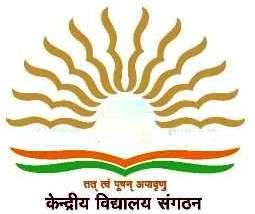 केन्द्रीय विद्यालयसी.आई.एस.एफ.उतई,भिलाई Kendriya Vidyalaya CISF, 3rd  Campus, Utai Bhilai जिला- दुर्ग(छ.ग.) पिन- 491107Distt. - Durg(C.G.) Pin - 491107मानव संसाधन विकास मंत्रालय, शिक्षा विभाग, भारत सरकार Under Ministry of HRD, Deptt. Of Education, Govt. of IndiaAffi. No – 3300027   School Code-19033UDISE- 22100701118Tel. No. 07882970920, E-mail- bhilaicisfkv@gmail.com/Website – https://cisfbhilai.kvs.ac.in/Internal Complaints Committee member list to readdress any complaint on Sexual Harassment of women at workplace at Vidyalaya level.												       PRINCIPALS.No.NomenclatureName of MemberDesignation & Office of the memberJurisdiction1.Presiding OfficerSmt. Biraja MishraAssistant Commissioner, KVS (RO), RaipurTo inquire into the complaint of sexual harassment in the Vidyalaya except against Principal, Vice Principal and Head Master2.NGO MemberSh. Ajay KumarSecretary, Kalyani Social Welfare and Research Organization Q. No.4A, Street-67, Sector-6, Bhilai, Dist.-Durg (C.G.)To inquire into the complaint of sexual harassment in the Vidyalaya except against Principal, Vice Principal and Head Master3.MemberSmt. RunaChaudhuryPGT (Physics), KV CISF Bhilai, Dist.- Durg (C.G.)To inquire into the complaint of sexual harassment in the Vidyalaya except against Principal, Vice Principal and Head Master4.MemberSmt. VandineeSahuPrimary Teacher, KV CISF Bhilai, Dist.- Durg (C.G.)To inquire into the complaint of sexual harassment in the Vidyalaya except against Principal, Vice Principal and Head Master5.VMC MemberSmt. Chandra KiranSahuPrincipal, Govt. Girls Hr. Sec. School, Utai, Bhilai, Dist.-Durg (C.G.)To inquire into the complaint of sexual harassment in the Vidyalaya except against Principal, Vice Principal and Head Master